Comunicato stampa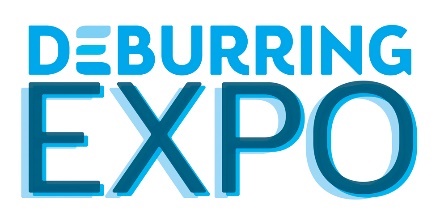 La 5° fiera leader per la tecnologia di sbavatura e la finitura superficiale di precisioneDal 10 al 12 ottobre 2023 al Karlsruhe Exhibition CentreDeburringEXPO – Eliminare il colpevole: le baveNeuffen, marzo 2023: Spesso piccole e poco appariscenti, le bave possono tuttavia causare notevoli danni. Questi residui del processo produttivo conducono ripetutamente a problemi che vanno da difetti di qualità evitabili a richiami di prodotti. Oltre a ciò, molti settori industriali pongono severi requisiti in termini di componenti privi di bave, nonché di pulizia e qualità della finitura superficiale. È essenziale che le soluzioni tecnologiche siano adattate ai compiti da svolgere per essere sicuri del risultato. In qualità di piattaforma di informazioni e acquisti più significativa a livello internazionale nel suo genere, DeburringEXPO espone soluzioni rilevanti. Il forum bilingue di esperti integrato nella fiera leader per le tecnologie di sbavatura e la finitura superficiale di precisione, nonché i vari parchi tematici, garantiscono un ulteriore trasferimento di preziose conoscenze.Una batteria ricaricabile prende fuoco, i clienti si lamentano a causa di pezzi di scarsa qualità oppure un componente che perde genera reclami: gli esempi di danni derivanti dalle bave sono numerosi e sempre costosi e dannosi per l'immagine dell'azienda interessata. Nonostante questo enorme impatto sulla qualità, la funzionalità e la sicurezza del prodotto, la sbavatura è però una fase spesso sottovalutata nel processo produttivo... anche se i requisiti per componenti puliti e privi di bave con finiture superficiali di alta qualità continuano ad aumentare nei settori industriali orientati alla crescita, come la produzione di particolari (es.: batterie e celle a combustibile) per la mobilità elettrica, l'idraulica, la tecnologia dei sensori e di analisi, la fornitura di semiconduttori, la tecnologia medicale e farmaceutica, nonché l'elettronica e la produzione di sistemi e macchinari. Allo stesso tempo, sviluppi dirompenti stanno sfidando i produttori di componenti a prendere piede in nuovi segmenti di mercato. Tuttavia, il successo può essere garantito solo mediante un ulteriore sviluppo e l'adattamento delle competenze e dei processi esistenti. La sbavatura, l'arrotondamento degli spigoli, la pulitura e la realizzazione di finiture superficiali di precisione giocano sicuramente un ruolo decisivo in questo senso. Per posizionarsi in modo competitivo per il futuro, numerose aziende sono alla ricerca di partner e soluzioni adeguate.Una fiera per tutti i settori industriali, i materiali e le attivitàDeburringEXPO, organizzata dai promotori fieristici privati fairXperts GmbH & Co. KG, offre a tal fine una piattaforma di comunicazione e approvvigionamento unica a livello internazionale. Copre l'intero spettro di tecnologie, processi, strumenti e servizi per la sbavatura, la pulizia e la finitura superficiale per tutti i settori e i materiali. “La sua gamma completa di offerte rende DeburringEXPO il mercato ideale in cui gli utenti possono cercare in modo mirato partner orientati alla soluzione per nuove e mutevoli attività nell’ambito della sbavatura e della finitura superficiale di precisione”, spiega Gitta Steinmann, project manager di fairXperts. “Nel 2021, il 44% dei visitatori è giunto in fiera per preparare o finalizzare decisioni di investimento”. Data la grande importanza di DeburringEXPO per il processo di approvvigionamento operativo, non sorprende inoltre che tutti i leader di mercato abbiano già prenotato il proprio spazio espositivo per il prossimo evento, che si svolgerà presso il Karlsruhe Exhibition Centre dal 10 al 12 ottobre 2023. “La richiesta di spazi espositivi da parte di aziende in Germania e dall'estero è aumentata notevolmente dalla fine di febbraio”, aggiunge Gitta Steinmann. Tra queste aziende ci sono anche imprese e start-up che presenteranno al pubblico nuovi processi sviluppati in collaborazione con istituti di ricerca e università.Programma Integrativo con tematiche di rilevanza concorrenzialeAnche il programma supplementare di DeburringEXPO di quest'anno sarà idealmente adattato alle crescenti esigenze di qualità, riproducibilità ed efficienza nella produzione, nonché alle mutevoli tecnologie produttive. Per esempio, il parco tematico “Sbavatura automatizzata” mostrerà le opzioni per la lucidatura, la molatura e la sbavatura di componenti automatizzate con robot. L'automazione è anche una possibile soluzione per far fronte alla carenza di personale qualificato. Sia prima che dopo la sbavatura, la pulizia tecnica conforme ai requisiti specificati è un prerequisito essenziale per la qualità dei processi a valle, e quindi anche per ottenere componenti di alta qualità. Metodi e processi corrispondenti saranno presentati nel parco a tema “Pulizia dopo la sbavatura”. In misura sempre maggiore, le specifiche per la sbavatura, l'arrotondamento dei bordi e la finitura superficiale sono definite in modo sempre più preciso, come per esempio i valori di arrotondamento nel campo dei μm e le specifiche chiare per i valori di rugosità. Si richiede inoltre un controllo di qualità in corso o successivo al fine di escludere possibili difetti. Il parco tematico “Garanzia di qualità nel processo di sbavatura” offre una panoramica dei vari metodi di misurazione, nonché dei loro punti di forza e dei loro limiti.Il trasferimento di conoscenze come valore aggiuntoIl forum di esperti integrato di 3 giorni è un'aggiunta consolidata al programma espositivo di DeburringEXPO. Le soluzioni per applicazioni reali, nonché gli sviluppi attuali, le tendenze e le strategie future saranno al centro dell'attenzione nelle presentazioni tradotte simultaneamente (tedesco <> inglese). Ulteriori informazioni, l'intero programma espositivo e un elenco preliminare degli espositori sono disponibili su www.deburring-expo.de.DidascalieFoto_FX_PR2_Tellerbürsten_Kullen Koti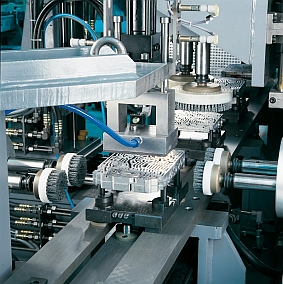 DeburringEXPO è l'unica piattaforma internazionale che offre ai visitatori l'opportunità di raccogliere informazioni su un'ampia gamma di tecnologie per la sbavatura, l'arrotondamento, la pulizia e la produzione di finiture superficiali di precisione in un solo giorno.Fonte: Kullen-KotiFoto: FX_PR2_Schneestrahlen_acp systems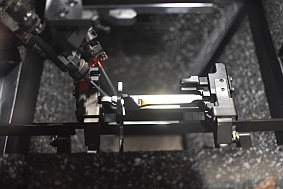 Nuovi prodotti e tecnologie produttive richiedono anche soluzioni nuove e adattate per la sbavatura, l'arrotondamento dei bordi e la finitura superficiale. Esse sono al centro dell'attenzione a DeburringEXPO.Fonte: acp systems- - -Grazie in anticipo per averci inviato una copia campione o link a pubblicazioni online.Referenti per la redazione e per la richiesta di immagini:SCHULZ. PRESSE. TEXT., Doris Schulz, Journalist (DJV), Landhausstr. 12, 770825 Korntal, Germania, telefono: +49 (0)711 854085, ds@pressetextschulz.de, www.schulzpressetext.defairXperts GmbH & Co. KG, Hartmut Herdin, Hauptstr. 7, 72639 Neuffen,Germania, telefono: +49 (0)7025 8434-0, info@fairxperts.de, www.fairxperts.de